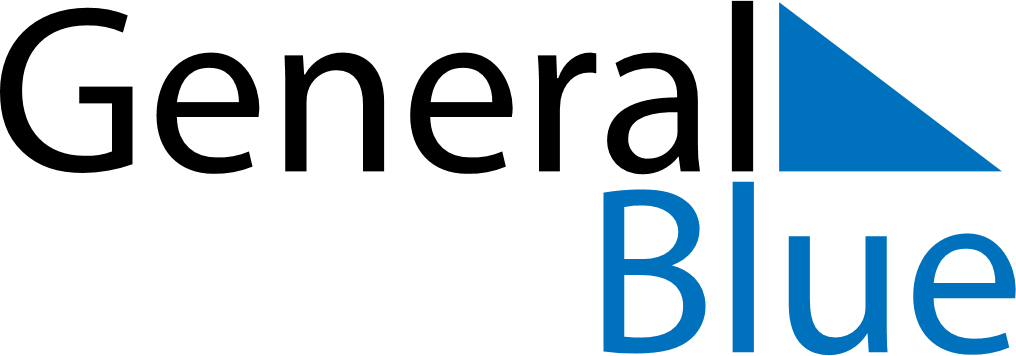 August 2030August 2030August 2030Central African RepublicCentral African RepublicMondayTuesdayWednesdayThursdayFridaySaturdaySunday123456789101112131415161718Independence DayAssumption19202122232425262728293031